UAB ,,Kauno vandenys“ atliekami darbai:
Vasario 28 d.Informacija apie planinį vandens tiekimo nutraukimą:Dėl vandentiekio šulinio permontavimo darbų adresu Panerių g. 215, nuo 9 iki 13 val. nebus tiekiamas vanduo Panerių g. 187 - 279, Pikulo g. 79 - 190, A. Strazdo g. 69, 71, 73, 75, 77.Klientai informuoti el. priemonėmis. Atsiprašome dėl galimų nepatogumų ir dėkojame už supratingumą.P. Kalpoko g. 6 - vandentiekio tinklų patikra;Medelyno g., Jonvabalių tak., Svirplių tak., Žiogų tak., Abrikosų tak. - vandentiekio tinklų sklendžių patikra;Seniavos pl. 44 - vandentiekio tinklų pajungimo darbai;Žemaičių pl. 13A - vandentiekio tinklų atjungimo darbai;Panerių g. 215 - vandentiekio tinklų atjungimo - pajungimo darbai;Galindų g. 30 - vandens nutekėjimo patikra;Liškiavos g. 7 - įvadinio vamzdyno plovimas;Sedulų g. 11 (Vaišvydava) – vandens apskaitos mazgo remontas;Šiaurės pr. 93, Pramonės pr. 87, Guobų g. 21, Linkuvos g. - buitinių ir paviršinių lietaus nuotekų tinklų patikra, plovimas, šulinių valymas;Obelų g., Aukščių g., Parko g., Ramybės g. - buitinių ir paviršinių nuotekų tinklų patikra sauso garo generatoriumi;S. Lozoraičio g. 29 (Garliava), R. Kalantos g. 21 - buitinių nuotekų tinklų plovimas, šulinių valymas;Pramonės pr. 87, Guobų g. 21, Linkuvos g. - tinklų televizinė diagnostika.Kilus klausimams skambinti:Klientų aptarnavimas/Avarinė tarnyba – 8 800 20 000.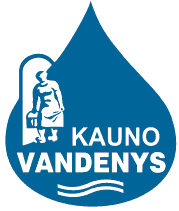 uždaroji akcinė bendrovė „Kauno vandenys“uždaroji akcinė bendrovė „Kauno vandenys“